15 февраля в Квашнинском СДК прошло мероприятие ,посвященное очередной дате  вывода советских войск из Афганистана.-видеосалон» Дорогами той войны». Мероприятие  проводилось в фойе ДК, ответственный за проведение- Боинская Ирина Михайловна.Присутствовало-15 человек.У этой  войны  еще нет истории. Она не написана.  Но память о ней жива  .Именно живая память, потому что живы те, кто воевал в Афганистане и других “горячих точках”. Живая, потому что память о погибших свято хранят их товарищи по оружию, их семьи и близкие. И память эта жива, пока мы об этом помним, пока мы об этом говорим и поем. Цель мероприятия: познакомить участников мероприятия с историей Дня воина-интернационалиста, с событиями войны в Афганистане, Чечне, , а также развивать чувства патриотизма, любви, интереса к истории и наследию своего Отечества и родного края; воспитывать уважение к участникам военных боевых действий, к воинской чести и долгу.Вниманию  детей был представлен видеофильм « Дорогами той войны»., проведена вступительная беседа ,в которой рассказывалось о событиях Афганской войны. Вспомнили о своих односельчанах  бывших в горячих точках : В.Боинский  , В.Ивлев- служили в Афганистане ,Р.Васильев ,Ж.Александров- служили в Чечне. Вспомнили и племянников заведующего СДК Нагорного Н.Н.,которые  также служили в Чечне-Мешковы Вова  и Саша.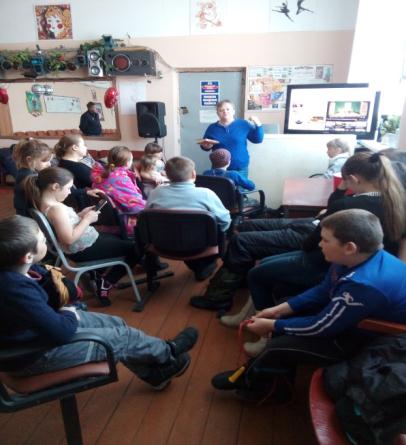 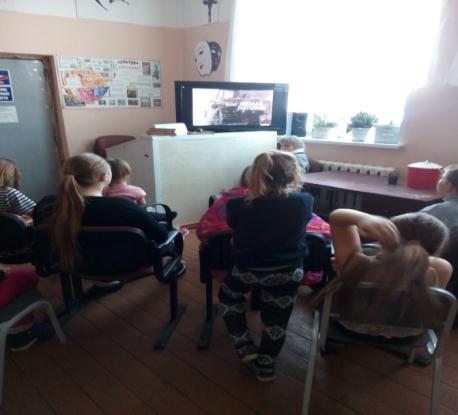 